AVVISO PUBBLICOSI INFORMA LA CITTADINANZA E GLI OPERATORI ECONOMICI INTERESSATI CHE IL MERCATO SETTIMANALE DEL LUNEDI' È SOSPESO SINO A NUOVA DISPOSIZIONE  IN OSSEQUIO ALLE DISPOSIZIONI CONTENUTE NEL DPCM DEL 09/03/2020 PER CONTENERE E CONTRASTARE IL DIFFONDERSI DEL CORONAVIRUS COVID-19.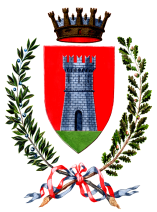 CITTA’ DI  FOSSOMBRONE
Provincia di Pesaro e UrbinoCorso Garibaldi 8 tel. 0721/7231